GOVERNO DO ESTADO DE SÃO PAULO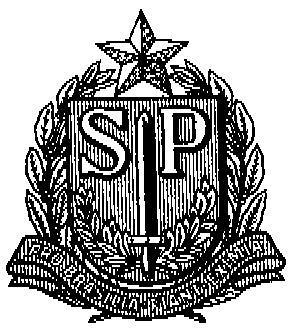 SECRETARIA DE ESTADO DA EDUCAÇÃODIRETORIA DE ENSINO – REGIÃO DE SÃO JOÃO DA BOA VISTACOMUNICADO DE 04/12/2018ASSUNTO: AUXÍLIO ALIMENTAÇÃOSenhores Diretores,	Comunicamos que os CARTÕES DE AUXÍLIO ALIMENTAÇÃO dos interessados abaixo relacionados, já se encontram disponíveis para a retirada no Núcleo de Frequência e Pagamento desta Diretoria de Ensino, com Sueli.Pessoas que poderão retirar o cartão:- O próprio interessado- Direção ou funcionários da UE- Portador de autorização do Diretor de Escola, por escrito. 	NÚCLEO DE FREQUÊNCIA E PAGAMENTOEE. “Profª Rita de Macedo Barreto”Marcio Roberto Baggio EE. “Benjamin Bastos”Lucia H. Teixeira GomesEE. “Prof.Vicente P. Zanchetta”Priscila Santos SouzaEE. “José Theodoro de Moraes”Tamires J.B.S.FeltranEE. “Profª Zenaide P. R. Rocha”Rosimari Nunes Araujo TomuraEE. “Prof. Fernando Magalhães”Adriana Souza CarreiraEE. “José dos Reis Pontes”Mariana R. ZucheratoEE. “Profª Laudelina O. Pourrat” Sandra  D. Silva ConsaniEE. “Padre Josué Silveira de Mattos”Camila R. F. GomesLourdes Aparecida Pires  EE. “Fazenda Cachoeira”Rita C. Lissoni TesserEE. “Dona Geny Gomes”Paula Regina RanzaniEE. “José Justino de Oliveira”Zilda Aparecida FelisbertoEE. “Prof. Timotheo Silva”Maria A. S. FranciscoEE. “Barão de Monte Santo”Marco A. Alves FariaEE. “Prof. Achiles Rodrigues”Andreia Lopes de AraujoEE. “Maestro Justino Gomes de Castro”Glatieris A. M. Gomes